South Somerset Partnership SchoolSupport for Early HelpPlease complete this form so we can add your details to our website and support schools as they work to implement early help for their vulnerable pupils.Organisation NameFuture RootsBrief overview of serviceFuture Roots Farm run programs for young people who have poor mental health or other challenges that make education difficult to access. We do animal care practical, therapeutic and also qualifications like functional skills and NOCN units in life skills and farming…We run most of the session using the outdoors and can adapt sessions to learning needs and preferred learning styles…Our Mentors are used to engaging young people who don’t generally participate in learning activities.. How to refer / access servicePlease call 01963210703 or e-mail julie@futureroots.netOr office@Futureroots.netWebsite / contact detailswww.futureroots.netLogo / Picture (if desired- this is not a requirement)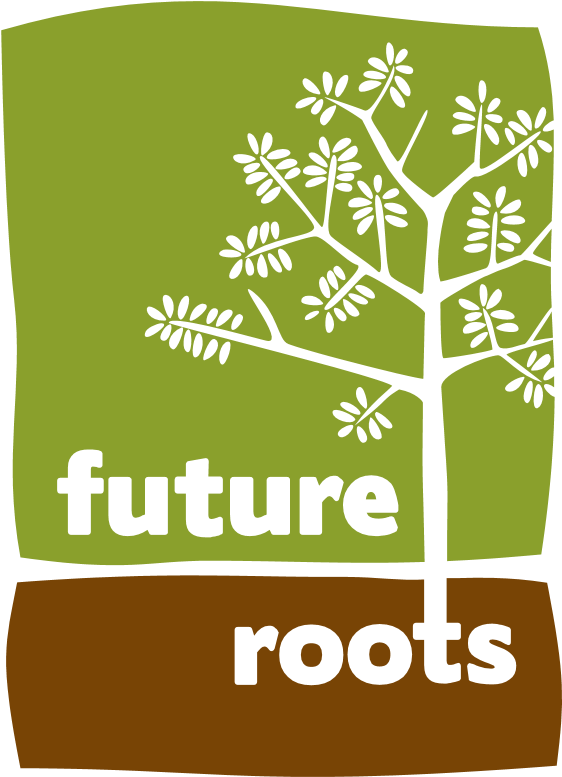 